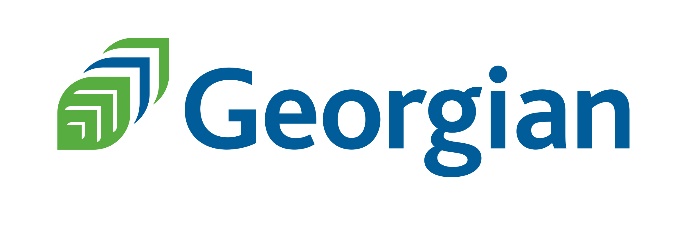 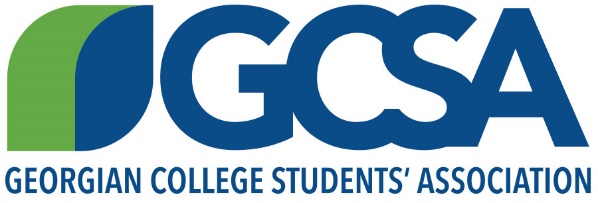 Georgian College – Orillia CampusGeorgian College Students’ AssociationJanuary 28th, 2016 -6:00p.mB108-GCSA OfficePresent: Dana Basdeo (President) Lauren Kovacs (VP Internal) Masha Bukshtinovich (VP Social), Kirk Sarfo (VP Athletics) Latisha Campbell-Small (VP Public Relations) and Mike Zecchino (Student Life Manager).Regrets: Rob Ostertag (VP External)Call to order: 6:01pm Acceptance of Previous Minutes - Review of Action Items 6:01BusinessSEC (recap)Fixed menu because group size, food could have betterService wasn’t greatBusiness was effectiveMike W was happy about uniform passingUniform will be going to Board of Governors to be passedLarge crowd at SEC, was nice seeing everyoneWas it really relevant for everyone to be there though Puts more of a wait timeLaurentian didn’t show up14 people needed to be there to vote, was close to quorum The Portal Committee (Dana) Teesh signed up for committeeScott will cc Dana and she will over seeTeesh will update council and incoming council on portal project Email Scott, and speak on behalf of Owen Sound as well		     Action Teesh Figure out when the portal meeting is				     Action Teesh PositionsRob has resigned as of February 1st We will split responsibilities between council, and get directors to help Coldest Night of the Year – Rob still wants to help out, however he will not be doing it through GCSA anymoreThere shouldn’t be too much work to cover Rob wasn’t doing much in January for his positionEverybody is doing a good job, but there is room for improvement Honorariums will be affected if job isn’t being done  CSA RoomsThree rooms are booked, Lauren and Dana, Masha and Teesh, and Kirk has a room to himselfPresident of SRC may be sharing a room with Kirk – she will get back to Dana tomorrow Year-end EventEvent booked for April 8th – 180 guests Guests will arrive, there will be dinner, awards, dancing, and a photo boothWe need to cut down on the award ceremony, 45-50min Go over list of awards and narrow down timing Taking pictures took up a lot of timing on awards, perhaps move picture taking to the side, and keep things flowing Possible theme ideas: casino theme, 007 theme, below the sea, red carpet, masquerade  Charger Plates – black, silver and goldCall best western to find out themes				      Action DanaFigure out easy poster idea				                   Action TeeshReview awards							      Action Dana  Coldest Night of the Year (Dana)A charity walk raising money for the Lighthouse  Looking for Georgians supportThe goal is to raise $55,000 overallResidence will match what Georgian raises up $5,000 The event is on February 20th – we should attendInvestigate the different ways we can participate and help	   Action LaurenRob has asked to use the growler costume Rob was looking to use Auxiliary, we are not helping with this Meet with Rob and discuss involvement 			   Action Lauren Look at the potential to volunteer on behalf of GCSAOffice Etiquette (Dana) Everyone in office needs to be more quiet and respect peoples spaceStudent Life Experience (Mike)Confederation college, SUCCI  We were asked to create a pamphlet for SUCCI, what we can do for youAs well as, a respect begins with you pamphletWe agreed to do it Everyone will work together on it Send reminder to all and bring ideas to next meeting 		      Action Dana  Pub Money Donated (Dana)Therapeutic Rec is asking for some of the pub money to be donated to their community nightThe night is to help out the local retirement community Taylor needs to put in a funding for request We have done this previously for 490 Need to find out more information They will receive some proceeds from Winter Wonderland pub once the funding for request is approved Oohlala (Teesh)72 adds this month with a total of 1017 for the school year thus farA lot of people are selling textbooksAll events are updated until pub Still need to figure out a game Take a picture with a nominee to win a prize Prize will be two raptors ticketsContest for who gets the most likes on OohlalaThe contest will run until reading week Contest will start on February 8th Posters (Dana) All posters are printed and will go up tomorrow Old posters weren’t done because it happened between the scheduled poster timeAll posters will be posted by Wednesdays at 2pm Send stuff to Teesh at home and she will do it Dana and Kirk will be handing out free hot chocolate on Wednesday at 8am There needs to be a poster to advertise February 3rd  hot chocolate Lunch (Dana)Reminder that the Catherine Drey lunch is on February 23rd at 12pm Make meeting time on calendar				      Action Dana  Black History Month (Team)Kirk talked with Mike in regards to setting up an information booth and catering some food in the front lobby Put up posters with quotes Bring awareness Food would be Caribbean, African, Jamaican etc.  Talk to the Den about catering, go with prepared food suggestions     Action KirkSamples of different food The Den might take from authenticity – may order food ahead of time Will happen the week of the 15thFind people to help out, ask the directors  Honorarium (Dana) Meetings with Mike and Dana will be on February 1st and 2nd Mike can do February 1st meetings until 1:30pmDana is available for meetings on January 29th and February 2nd Make a calendar invitation for all meetings			      Action Dana  Bring weekly goals to honorarium review Office Hours (Dana)Make sure everyone is doing their hours Lobby Hours (Dana)Make sure everyone is doing their hoursDirectors(Lauren)We have five new directorsA lot of students were interested in the positionThere will be a directors meeting on Tuesday, February 2nd at 5:00pmThe directors will be helping with a possible food drive in March Most of them are doing their two promo hours a week Elections (Lauren) The nomination packages have been set outMany students are interested in running The nominations will close on February 5th and there will be an all candidates meeting for those running at 5:00pm Campaigning begins on February 8th Make sure everyone is promoting people to run Winter Wonderland  (Masha) Everything is set and ready to go Public Skating recap (Kirk)Check on Connor 						   Action DanaTri Campus Volleyball (Kirk) There was 8 teams in total Barrie had 6,  Owen Sound had 1, Orillia had 1New BusinessThe Week of Love (Masha)Talked about at SECThe week of love will be February 8th – 12th The week will consist of card making, handing out flowers (100 roses), and chocolatesPossibility of doing candy grams  Use Walmart gift card to buy items Buy shirts that say “free kisses”BINGO Night (Dana)Pick a charity, charge a flat rate, prizes, hosted in the Den, all proceeds to local charityAny Other Business: new meeting is on Tuesdays at 12pm Adjournment: 7:41 “The strength of the team is each individual member.The strength of each member is in the team”